*This form is to be used by the Health Agent but is offered as information to food vendors preparing for inspection.Temporary Food Inspection ReportEvent: _________________Date: ____________Establishment Name: ________________ Inspector: _______ PIC: _________________  OK√OUTXN/A√“Please inform your server if you or someone in your party has an allergy” posted on menu board“Consuming raw or undercooked meats, poultry, seafood, shellfish, or eggs may increase your risk of foodborne illness” posted on menu board.All animal-derived foods shall be identified by asterisking them to the above noted footnote that states that the items are served raw or undercooked, or contain (or may contain) raw or undercooked ingredients.Allergen poster posted in food prep. areas (https://www.mass.gov/lists/food-allergen-awareness-training-and-regulation#food-allergen-awareness-approved-posters) Overhead protection provided Overhead protection is fire resistant if cooking underTCS foods maintained below 41 degrees F or above 135 degrees FThermometers in all refrigerators/freezersProbe thermometer available to measure internal cooking temperature of TCS foodsHand washing facilities available Soap, paper towels, catch basin, and trash can provided at all hand wash areasSanitizer available for sanitizing food contact surfaces and utensils. Cloths stored in sanitizer solution, away from foodTest kit available to test proper PPM of sanitizer solutionProper wash, rinse, sanitize facilities available All sanitizer buckets/bottles clearly labeledUtensils stored away are clean and protected from dust/debrisFood handlers wearing hair constraints i.e. hair nets, beard nets, hats, etc.Gloves providedAll pre-packaged foods are properly labeled (https://www.mass.gov/files/documents/2016/07/vt/food-label-brochure.pdf)“This establishment’s most recent inspection report is available upon request” sign required to be posted for publicAllergen Awareness and Choke Saver trained employee on site, certificate available on siteFood Protection Manager employee on site, certificate available on siteFood source approved (food prepared and stored off site is from a permitted kitchen)Fire Department approval (fire extinguishers, propane, producing grease-laden vapors, etc.) Please call Fire Prevention at XXX-XXX-XXXX to check if prior approval is required from the Fire Department. Permit WILL NOT be issued without FD approval.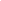 